Победители конкурса British bulldog-2019  В декабре месяце в нашей школе проводился международный конкурс  по английскомй языку ,,British bulldog,,. В апреле месяце были обьявлены результаты конкурса. Победители нашей школы:1 место ученица  5А класса Куанышева Айнаш,  2 место ученица   5А  класса Нуржанова Аяулым, ученица 6 А класса Шапиоллиева Малика,  2 место  ученики 3А класса Есет Жансая и  Тоқберген Мадияр.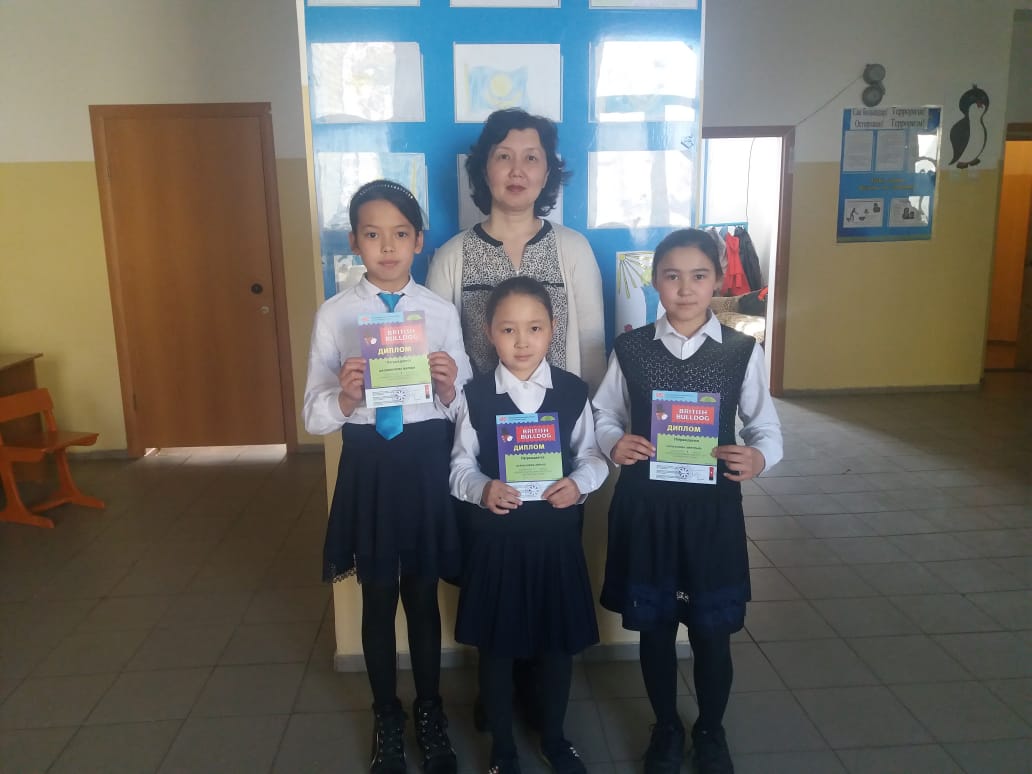 